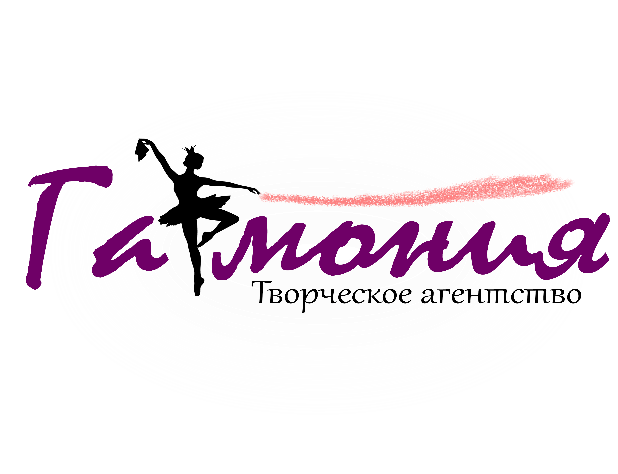 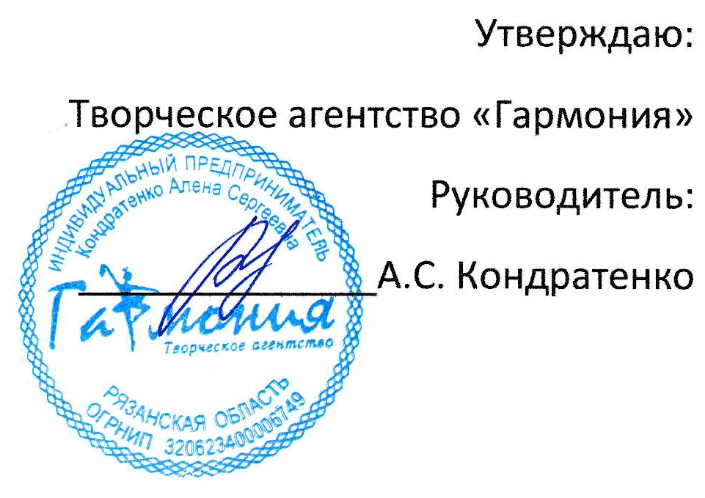    ПОЛОЖЕНИЕо проведении VI Всероссийского конкурса - фестиваля творчества и искусств     «Перезвон талантов» в очном формате!Прием заявок до: 08 мая 2022 года (включительно);Дата проведения: 14 мая 2022 года;Место проведения: МБУК «Центр культуры и досуга», расположенный по адресу: Тульская область,  г. Тула, ул. Металлургов, д 22.1.1. Организаторы и контакты:Творческое агентство «Гармония» г. Рязань при поддержке: Рязанского филиала ФГБОУ ВО «Высшая школа народных искусств (академия)»; АНО поддержки интересов семьи и детства «ПроДетство».Официальная страница в вк: https://vk.com/t.a.garmoniaСайт:                                            www.garmonia-tvorchestva.com Оргкомитет:                                          8-999-764-40-37- Ольга                                          8-999-760–05-46 - Алена                                          8-996-616-82-51 Андрей1. 2.  Цели конкурса:Создание дополнительных условий для развития искусства и творчества среди населения России.Развитие различных жанров хореографии, вокала, театра, инструментального и прикладного искусства, и роста профессионального мастерства хореографов, вокалистов, юных танцоров, театральных и инструментальных исполнителей. Создание сферы творчества общения, обмена опытом, поощрения творческого поиска руководителей хореографических, вокальных, театральных и инструментальных коллективов.Привлечение общественного внимания к вопросам культурного воспитания подрастающего поколения.1.3.  Задачи:Активизация деятельности хореографических, вокальных, театральных и инструментальных коллективов, совершенствование форм работы.Выявление наиболее талантливых и ярких коллективов и исполнителей.Развитие кругозора и интеллектуального уровня детей и молодежи.Обмен творческими достижениями и возможность установления тесных контактов между творческими коллективами из разных городов.Сохранение и развитие национальных культур.2. Награждение участников:Обладателем Гран-При становится один из Лауреатов I степени, набравший наибольшее количество голосов. Награждается дипломом, кубком и спец. призом.Лауреатами I, II,III степени  становятся участники, завоевавшие 1, 2, 3 места в каждой номинации, в каждой возрастной категории. Коллективы награждаются дипломами и статуэтками, солисты (дуэт, трио, квартет) дипломами и медалями.Дипломантами I, II, III степени становятся участники, завоевавшие 4, 5 и 6 места в каждой номинации, в каждой возрастной категории. Коллективы награждаются дипломами и статуэтками, солисты (дуэт, трио, квартет) дипломами и медалями.При возникновении ситуации, когда нет достойных претендентов на Гран-При и призовые места - эти места не присуждаются. Награждение участников проводится после выступления всех участников блока каждой номинации. Дипломы и призы участникам после конкурса не высылаются.Награждение участников в номинации «Изобразительное искусство и прикладное творчество» производится очно по месту проведения конкурса.3. Участники конкурса:Категория А: учащиеся средних специальных и высших учебных заведений культуры и искусства, участники из городов России (Школы искусств, Хореографические школы, Музыкальные школы).Категория В: участники городов России (Дворцы творчества, Творческие студии, Дворцы культуры, Общеобразовательные школы).Категория С: участники из сельских поселений.Категория D: льготная категория участников (инвалиды, ОВЗ, воспитанники детских домов).Категория Любители: любители (самообучение).4. Конкурсные номинации:4.1. Хореография:детский танец (до 9-ти лет);эстрадный танец;эстрадно-спортивный;танцевальное шоу;классический танец;неоклассика;бальный танец;народный танец;народно-стилизованный танец;народно-сценический танец;танцы народов мира;восточный танец;современный танец (джаз, модерн, contemporary и т.д.);уличные направления (hip-hop, хаус, диско, техно и т.д.).Критерии оценки:Исполнительское мастерство;Техника исполнения движений;Композиционное построение номера;Соответствие репертуара возрастным особенностям исполнителей;Сценичность (пластика, костюм, реквизит, культура исполнения);Артистизм;Раскрытие художественного номера.Программные требования:Один коллектив (солист, дуэт, трио, квартет) может принять участие в нескольких номинациях. Выступление конкурсантов организованы по «круговой» системе. Участники разбиты на блоки по номинациям и возрастным категориям. Хореографические коллективы представляют в одной номинации, в одной возрастной группе произведение общей продолжительностью не более 3-х минут; солисты, дуэты, трио, квартет - один номер не более 3 минут. При желании принять участие в конкурсе в нескольких номинациях - на каждую номинацию для участия присылается отдельная заявка.Формы:Солисты;Дуэты;Трио;Квартет;Ансамбли.Возрастные категории:3-5 лет;6-9 лет;10-12 лет;13-15 лет;16-19 лет;20-25 лет;26-29 лет;30 лет и старше;смешанная возрастная группа.              Возрастная категория в ансамбле определяется по возрасту большинства участников. К смешанной группе относятся коллективы, в которых представлено 3 и более возрастных категории.Финансовые условия:             Взнос за участие в конкурсе производится по месту проведения конкурса, либо по безналичному расчету.1. Организационный взнос за участие коллектива/ группы (от 5 до 15 человек), в номинации хореография, в одной возрастной категории:за один номер– 600 руб./ c человека; за второй номер в этой же номинации - 550 руб./ с человека;2.Организационный взнос за участие коллектива/ группы (от 15 человек), в номинации хореография, в одной возрастной категории:за один номер – 550 руб./с человека; за второй номер в этой же номинации - 450 руб./с человека;3.Организационный взнос для солистов в номинации хореография, в одной возрастной категории:за один номер – 1500 руб.;за второй номер в этой же номинации - 1200 руб.;4.Организационный взнос для дуэтов, в номинации хореография, в одной возрастной категории:за один номер – 2000 руб.;за второй номер в этой же номинации - 1700 руб.; 5.Организационный взнос для трио, в номинации хореография, в одной возрастной категории:за один номер – 2600 руб.;за второй номер -2300 руб.; 6.Организационный взнос за квартет в номинации хореография, в одной возрастной категории:за один номер – 3400 руб.;за второй номер - 3100 руб.; Дети льготной категории (ОВЗ, инвалиды, воспитанники детских домов) допускаются к участию в конкурсе без оплаты регистрационного взноса (на 1 произведение). Количество мест льготной категории ограничено!Для детей – сирот организационный взнос с 20% скидкой.Участники из многодетной семьи также имеют скидку 20 %, но им необходимо подтвердить данный статус - удостоверением многодетной семьи при регистрации в день конкурса.Взнос за участие в конкурсе являются благотворительным стартовым взносом, призванным покрыть расходы организаторов на проведение мероприятия.Внимание: все расходы за проезд и питание участников конкурса, преподавателей, руководителей, родителей осуществляются за счет направляющей стороны.4.2. Вокал:народный вокал;эстрадный вокал;джазовый вокал;хоровое пение;фольклор (фольклорно-этнографические коллективы и солисты, представляющие конкурсный номер, созданный на основе фольклора, обычаев и обрядов);патриотическая песня;авторская песня;бардовская песня.Критерии оценки:Музыкальность, художественная трактовка музыкального произведения;Чистота интонации и качество звучания;Красота тембра и сила голоса;Сценическая культура;Сложность репертуара;Соответствие репертуара исполнительским возможностям и возрастной категории исполнителя;Исполнительское мастерство.Программные требования: Один коллектив (солист, дуэт, трио, квартет) может принять участие в нескольких номинациях. Выступление конкурсантов организованы по «круговой» системе. Участники разбиты на блоки по номинациям и возрастным категориям. В блоке участники исполняют сначала по одному произведению, затем в том же порядке по второму.Вокальные коллективы в номинации академический вокал представляют произведение общей продолжительностью не более 4 минут; в номинации народный вокал - произведение общей продолжительностью не более 4 минут; в номинации эстрадный вокал - 1 произведение не более 4 минут; солисты, дуэты, трио, квартеты, ансамбли, коллективы - один номер не более 4 минут.Формы:Солисты;Дуэты;Трио;Квартет;Ансамбли.Возрастные категории:3-5 лет;6-9 лет;10-12 лет;13-15 лет;16-19 лет;20-25 лет;26-29 лет;30 лет и старше;смешанная возрастная группа.Возрастная категория в ансамбле определяется по возрасту большинства участников. К смешанной группе относятся коллективы, в которых представлено 3 и более возрастных категории.Финансовые условия:Взнос за участие в конкурсе производится по месту проведения конкурса, либо по безналичному расчету.1.Организационный взнос за участие коллектива/ группы (от 5 до 15 человек), в номинации вокал, в одной возрастной категории:за один номер– 600 руб./с человека;за второй номер в этой же номинации - 550 руб./ с человека;2.Организационный взнос за участие коллектива/ группы (от 15 человек), в номинации вокал, в одной возрастной категории:за один номер – 550 руб./ с человека;за второй номер в этой же номинации -450 руб./ с человека;3.Организационный взнос для солистов в номинации вокал, в одной возрастной категории:за один номер – 1500 руб.;за второй номер в этой же номинации - 1200 руб.; 4.Организационный взнос для дуэтов, в номинации вокал, в одной возрастной категории:за один номер – 2000 руб.;за второй номер в этой же номинации - 1700 руб.; 5.Организационный взнос для трио, в номинации вокал, в одной возрастной категории:за один номер – 2600 руб.;за второй номер -2300 руб.; 6.Организационный взнос за квартет в номинации вокал, в одной возрастной категории:за один номер – 3400 руб.;за второй номер - 3100 руб.; Дети льготной категории (ОВЗ, инвалиды, воспитанники детских домов) допускаются к участию в конкурсе без оплаты регистрационного взноса (на 1 произведение). Количество мест льготной категории ограничено!Для детей – сирот организационный взнос с 20% скидкой.Участники из многодетной семьи также имеют скидку 20 %, но им необходимо подтвердить данный статус - удостоверением многодетной семьи при регистрации в день конкурса.Взнос за участие в конкурсе являются благотворительным стартовым взносом, призванным покрыть расходы организаторов на проведение мероприятия.Внимание: все расходы за проезд и питание участников конкурса, преподавателей, руководителей, родителей осуществляются за счет направляющей стороны!4.3. Инструментальное исполнительство:духовые;ударные;струнно-смычковое;фортепиано;синтезатор;русские народные инструменты;смешанные.Критерии оценки:Сложность репертуара и аранжировки;Технические возможности ансамблевого исполнения (для ансамблей);Чистота интонации и качество звучания;Музыкальность;Творческая индивидуальность (для солистов и дуэтов);Артистичность;Сценическая культура.Программные требования:Один коллектив (солист, дуэт, трио, квартет) может принять участие в нескольких номинациях. Выступление конкурсантов организованы по «круговой» системе. Участники разбиты на блоки по номинациям и возрастным категориям.  Инструментальные коллективы представляют 1-2 произведения продолжительностью не более 4 минут; соло, дуэт, трио, квартет - до 4 минут.Формы:1.Солисты;2.Дуэты;3.Трио;4.Квартет;5.Ансамбли.Возрастные категории:1.3-5 лет;2.6-9 лет;3.10-12 лет;4.13-15 лет;5.16-19 лет;6.20-25 лет;7.26-29 лет;8.30 лет и старше;9.смешанная возрастная группа.Возрастная категория в ансамбле определяется по возрасту большинства участников. К смешанной группе относятся коллективы, в которых представлено 3 и более возрастных категории.Финансовые условия:Взнос за участие в конкурсе производится по месту проведения конкурса, либо по безналичному расчету.1. Организационный взнос за участие коллектива/ группы (от 5 до 15 человек), в номинации инструментальное исполнительство, в одной возрастной категории:за 1-2 номера– 600 руб./ с каждого человека;2.Организационный взнос за участие коллектива/ группы (от 15 человек), в номинации инструментальное исполнительство, в одной возрастной категории:за 1-2 номера – 550 руб./с каждого человека;3.Организационный взнос для солистов в номинации инструментальное исполнительство, в одной возрастной категории:за 1-2 номера – 1500 руб.;4.Организационный взнос для дуэтов, в номинации инструментальное исполнительство, в одной возрастной категории:за 1-2 номера – 2000 руб.;5.Организационный взнос для трио, в номинации инструментальное исполнительство, в одной возрастной категории:за 1-2 номера – 2600 руб.;6.Организационный взнос за квартет в номинации инструментальное исполнительство, в одной возрастной категории:за 1-2 номера – 3400 руб.;Дети льготной категории (ОВЗ, инвалиды, воспитанники детских домов) допускаются к участию в конкурсе без оплаты регистрационного взноса (на 1 произведение). Количество льготных мест не ограничено!Для детей – сирот организационный взнос с 20% скидкой.Участники из многодетной семьи также имеют скидку 20 %, но им необходимо подтвердить данный статус - удостоверением многодетной семьи при регистрации в день конкурса.Взнос за участие в конкурсе являются благотворительным стартовым взносом, призванным покрыть расходы организаторов на проведение мероприятия.Внимание: все расходы за проезд и питание участников конкурса, преподавателей, руководителей, родителей осуществляются за счет направляющей стороны!4.4. Театр:драматический спектакль:музыкальный театр;кукольный театр;фольклорные и музыкально-этнографические;театр пантомимы и клоунады.Критерии оценки:Режиссерское решение;Актерское мастерство;Литературный материал;Художественное и музыкальное оформление спектакля или литературно-музыкальной композиции;Актуальность темы с учетом возрастных особенностей исполнителей.Возрастные категории:3-5 лет;6-9 лет;10-12 лет;13-15 лет;16-19 лет;20-25 лет;26-29 лет;30 лет и старше;смешанная возрастная группа.       Возрастная категория в ансамбле определяется по возрасту большинства участников. К смешанной группе относятся коллективы, в которых представлено 3 и более возрастных категории.Программные требования:Один коллектив (солист, дуэт, трио, квартет) может принять участие в нескольких номинациях. Выступление конкурсантов организованы по «круговой» системе. Участники разбиты на блоки по номинациям и возрастным категориям. Театральные коллективы представляют спектакль продолжительностью до 15 минут, в номинации театр (соло, дуэт, трио, квартет) до 4 минут.Финансовые условия:Взнос за участие в конкурсе производится по месту проведения конкурса, либо по безналичному расчету.1. Организационный взнос за участие коллектива/ группы (от 5 до 15 человек), в номинации театр, в одной возрастной категории:за 1 номер– 600 руб./ с каждого человека;участие за 2 номер -550 руб./с каждого человека;2.Организационный взнос за участие коллектива/ группы (от 15 человек), в номинации театр, в одной возрастной категории:за 1 номер – 550 руб./с каждого человека;за 2 номер- 450 руб./с каждого человека;3.Организационный взнос для солистов в номинации театр:за 1 номера – 1500 руб.;за 2 номер – 1200 руб.;4.Организационный взнос для дуэтов, в номинации театр:за 1 номер –2000 руб.;за 2 номер - 1700 руб.;5.Организационный взнос для трио, в номинации театр:за 1 номер – 2600 руб.;за 2 номер – 2300 руб.;6.Организационный взнос за квартет в номинации театр:за 1 номер – 3400 руб.;за 2 номер – 3100 руб.;Дети льготной категории (ОВЗ, инвалиды, воспитанники детских домов) допускаются к участию в конкурсе без оплаты регистрационного взноса (на 1 произведение). Количество льготных мест ограничено!Для детей – сирот организационный взнос с 20% скидкой.Участники из многодетной семьи также имеют скидку 20 %, но им необходимо подтвердить данный статус - удостоверением многодетной семьи при регистрации в день конкурса.Взнос за участие в конкурсе являются благотворительным стартовым взносом, призванным покрыть расходы организаторов на проведение мероприятия.Внимание: все расходы за проезд и питание участников конкурса, преподавателей, руководителей, родителей осуществляются за счет направляющей стороны.4.5. Художественное слово:Художественное слово (проза, поэзия, сказ);Литературно-музыкальная композиция.Критерии оценки:Полнота и выразительность раскрытия темы произведения;Раскрытие и яркость художественных образов, исполнительский уровень;Сценичность (пластика, костюм, культура исполнения);Дикция участника;Соответствие репертуара возрастным особенностям исполнителей.Формы:Солисты;Дуэты;Трио;Квартет;Ансамбли.Возрастные категории:1.	3-5 лет;2.	6-9 лет;3.	10-12 лет;4.	13-15 лет;5.	16-19 лет;6.	20-25 лет;7.	26-29 лет;8.	30 лет и старше.9.       Смешанная возрастная группа.       Возрастная категория в ансамбле определяется по возрасту большинства участников. К смешанной группе относятся коллективы, в которых представлено 3 и более возрастных категории.Программные требования:Один коллектив (солист, дуэт, трио, квартет) может принять участие в нескольких номинациях. Выступление конкурсантов организованы по «круговой» системе. Участники разбиты на блоки по номинациям и возрастным категориям.Коллективы представляют литературно - музыкальную композицию продолжительностью до 6 минут, в номинации художественное слово (соло, дуэт, трио, квартет) до 4 минут.Финансовые условия:Взнос за участие в конкурсе производится по месту проведения конкурса, либо по безналичному расчету.1. Организационный взнос за участие коллектива/ группы (от 5 до 15 человек), в номинации художественное слово, в одной возрастной категории:за 1 номер– 600 руб./с каждого человека;участие за 2 номер -550 руб./с каждого человека;2.Организационный взнос за участие коллектива/ группы (от 15 человек), в номинации художественное слово, в одной возрастной категории:за 1 номер – 550 руб./ с каждого человека;за 2 номер- 450 руб./ с каждого человека;3.Организационный взнос для солистов в номинации художественное слово, в одной возрастной категории:за 1 номера – 1500 руб.;за 2 номер – 1200 руб.;4.Организационный взнос для дуэтов, в номинации художественное слово, в одной возрастной категории:за 1 номер – 2000 руб.;за 2 номер - 1700 руб.;5.Организационный взнос для трио, в номинации художественное слово, в одной возрастной категории:за 1 номер – 2600 руб.;за 2 номер – 2300 руб.;7.Организационный взнос за квартет в номинации художественное слово, в одной возрастной категории:за 1 номер – 3400 руб.;за 2 номер – 3100 руб.;Дети льготной категории (ОВЗ, инвалиды, воспитанники детских домов) допускаются к участию в конкурсе без оплаты регистрационного взноса (на 1 произведение). Количество льготных мест не ограничено!Для детей – сирот организационный взнос с 20% скидкой.Участники из многодетной семьи также имеют скидку 20 %, но им необходимо подтвердить данный статус - удостоверением многодетной семьи при регистрации в день конкурса.Взнос за участие в конкурсе являются благотворительным стартовым взносом, призванным покрыть расходы организаторов на проведение мероприятия.Внимание: все расходы за проезд и питание участников конкурса, преподавателей, руководителей, родителей осуществляются за счет направляющей стороны!4.6. Мода и дизайн:прет-а-порте;вечерняя одежда;национальный костюм;исторический костюм;детская одежда;молодежная одежда;одежда фантазийного направления.Формы:1.	Солисты;2.	Дуэты;3.	Трио;4.	Квартет;5.	Ансамбли.Критерии оценки:Целостность композиции, единый замысел, оригинальность идеи;Художественный и эстетический уровень;Театральность, зрелищность, актерское исполнение;Выдержанность в стиле (костюм, прическа, хореография, музыкальное сопровождение);Мастерство и качество выполнения представленных работ;Композиционное решение коллекции;Авторский замысел.Возрастные категории:1.	3-5 лет;2.	6-9 лет;3.	10-12 лет;4.	13-15 лет;5.	16-19 лет;6.	20-25 лет;7.	26-29 лет;8.	30 лет и старше.9.       Смешанная возрастная группа.Возрастная категория в ансамбле определяется по возрасту большинства участников. К смешанной группе относятся коллективы, в которых представлено 3 и более возрастных категории.Программные требования:Один коллектив (солист, дуэт, трио, квартет) может принять участие в нескольких номинациях. Выступление конкурсантов организованы по «круговой» системе. Участники разбиты на блоки по номинациям и возрастным категориям.Коллективы представляют композицию продолжительностью до 6 минут, в номинации мода и дизайн (соло, дуэт, трио, квартет) до 4 минут.Финансовые условия:Взнос за участие в конкурсе производится по месту проведения конкурса, либо по безналичному расчету.1. Организационный взнос за участие коллектива/ группы (от 5 до 15 человек), в номинации мода и дизайн, в одной возрастной категории:за 1 номер–600 руб./ с каждого человека;участие за 2 номер -550 руб./ с каждого человека;2.Организационный взнос за участие коллектива/ группы (от 15 человек), в номинации мода и дизайн, в одной возрастной категории:за 1 номер – 550 руб./с каждого человека;за 2 номер- 450 руб./ с каждого человека;3.Организационный взнос для солистов в номинации мода и дизайн:за 1 номера – 1500 руб.;за 2 номер – 1200 руб.;4.Организационный взнос для дуэтов, в номинации мода и дизайн:за 1 номер – 2000 руб.;за 2 номер - 1700 руб.;5.Организационный взнос для трио, в номинации мода и дизайн:за 1 номер – 2600 руб.;за 2 номер – 2300 руб.;6.Организационный взнос за квартет в номинации мода и дизайн:за 1 номер – 3400 руб.;за 2 номер – 3100 руб.;Дети льготной категории (ОВЗ, инвалиды, воспитанники детских домов) допускаются к участию в конкурсе без оплаты регистрационного взноса (на 1 произведение). Количество льготных мест ограничено!Для детей – сирот организационный взнос с 20% скидкой.Участники из многодетной семьи также имеют скидку 20 %, но им необходимо подтвердить данный статус - удостоверением многодетной семьи при регистрации в день конкурса.Взнос за участие в конкурсе являются благотворительным стартовым взносом, призванным покрыть расходы организаторов на проведение мероприятия.Внимание: все расходы за проезд и питание участников конкурса, преподавателей, руководителей, родителей осуществляются за счет направляющей стороны!4.7. Изобразительное искусство:карандаш;акрил;гуашь;акварель (живопись, графика).Критерии оценки:Художественная и образная выразительность;Цветное, графическое и композиционное решение;Оригинальность замысла;Техника выполнения работы;Соответствие названия работы замыслу автора;Мастерство исполнения;Владение материалом.Возрастные категории:3-5 лет;6-9 лет;10-12 лет;13-15 лет;16-19 лет;20-25 лет;26-29 лет;30 лет и старше.Программные требования:В блоке номинации «Изобразительное искусство» к участию допускаются творческие работы на свободную тему. Работы принимаются заочно.  На заочный этап, участники этой номинации, предоставляют фото изделия и заявку одним файлом до   08 мая 2022 года (включительно) в Оргкомитет на электронный адрес: t.a.garmonia@mail.ru. Очный этап - в день конкурса участники приезжают на награждение. Оплата производится в день приезда на II этап конкурса (очный) - в день проведения конкурса. Файлу с фото нужно присвоить имя – Ф.И.О. участника, название работы, Ф.И.О. руководителя, название организации.Финансовые условия:Организационный взнос за участие в номинации изобразительное искусство (1-2 работы) – 700 руб./чел.Дети льготной категории (ОВЗ, инвалиды, воспитанники детских домов) допускаются к участию в конкурсе без оплаты регистрационного взноса (на 1 работу). Количество мест льготной категории ограничено!Для детей – сирот организационный взнос с 20% скидкой.Участники из многодетной семьи также имеют скидку 20 %, но им необходимо подтвердить данный статус - удостоверением многодетной семьи при регистрации в день конкурса.Взнос за участие в конкурсе являются благотворительным стартовым взносом, призванным покрыть расходы организаторов на проведение мероприятия.Внимание: все расходы за проезд и питание участников конкурса, преподавателей, руководителей, родителей осуществляются за счет направляющей стороны!4.8. Прикладное творчество:  художественная керамика; лепка; аппликация; бумажная фантазия (вырезки, плетения, оригами, папье-маше и т. п.); художественная обработка дерева / резьба по дереву; художественная обработка камня и кости; работа с природными материалами (солома, лыко и т.д.); вышивка; вязание крючком; кружевоплетение на коклюшках; бисероплетение; батик; гобелен; лоскутная пластика; вы можете предложить свое направление.Критерии оценки:Творческий подход к выполненной работе;Культура исполнения, уровень мастерства;Новаторство, оригинальность;Соответствие работы возрасту участника;Эстетичный вид изделия.Возрастные категории:3-5 лет;6-9 лет;10-12 лет;13-15 лет;16-19 лет;20-25 лет;26-29 лет;30 лет и старше.Программные требования:В блоке номинации «Прикладное творчество» к участию допускаются творческие работы на свободную тему. Работы принимаются заочно.  На заочный этап участники этой номинации предоставляют фото изделия и заявку одним файлом до 08 мая 2022 года (включительно) в Оргкомитет на электронный адрес: t.a.garmonia@mail.ru  Очный этап - в день конкурса участники приезжают на награждение. Оплата производится в день приезда на II этап конкурса (очный) - в день проведения конкурса. Файлу с фото нужно присвоить имя – Ф.И.О. участника, название работы, Ф.И.О. руководителя, название организации.Финансовые условия:Организационный взнос за участие в номинации прикладное творчество (1-2 работы) – 700 руб./чел.Дети льготной категории (ОВЗ, инвалиды, воспитанники детских домов) допускаются к участию в конкурсе без оплаты регистрационного взноса (на 1 работу). Количество льготных мест ограничено!Для детей – сирот организационный взнос с 20% скидкой.Участники из многодетной семьи также имеют скидку 20 %, но им необходимо подтвердить данный статус - удостоверением многодетной семьи при регистрации в день конкурса.Взнос за участие в конкурсе являются благотворительным стартовым взносом, призванным покрыть расходы организаторов на проведение мероприятия.Внимание: все расходы за проезд и питание участников конкурса, преподавателей, руководителей, родителей осуществляются за счет направляющей стороны!5. Жюри:В состав жюри конкурса входят высококвалифицированные специалисты, деятели культуры и искусств из городов России. Состав жюри утверждается Оргкомитетом фестиваля. Жюри проводит оценку конкурсных работ и выступлений в соответствии с критериями оценки.В каждой из номинаций (по среднему балу) определяет кандидатуры Лауреатов, Дипломантов и обладателей Гран-При.Оргкомитет конкурса не имеет отношения к оценкам жюри! Жюри имеет право не присуждать, а также дублировать отдельные места по своему усмотрению! Окончательный утвержденный список жюри будет размещен на официальной странице в ВК: https://vk.com/t.a.garmoniaВсе Протоколы направляются в Оргкомитет конкурса. Срок хранения Протоколов - 1 календарный год со дня конкурса.Внимание: Протоколы заседания членов жюри являются конфиденциальной информацией, не демонстрируются и не выдаются! Решение жюри является окончательным, обсуждению и пересмотру не подлежит!6. Общие требования:Подготовку и проведение конкурса осуществляет Оргкомитет.Оргкомитет имеет право использовать и распространять (без выплат гонорара участникам и гостям конкурса) аудио и видео, печатную и иного рода продукцию, произведенные во время мероприятий конкурса и по его итогам.Детские коллективы (до 12 лет) должны иметь не менее одного сопровождающего на 10 человек. В организации конкурса могут принять участие спонсоры. Условия их участия в организации конкурса согласовываются с Оргкомитетом дополнительно.Каждый участник имеет право на речевую рекламу своего спонсора.Фото и видеосъемка конкурса участниками и сопровождающими их лицами разрешена (также в зале работает фотограф оргкомитета).В ходе конкурса участник должен быть готов к выходу на сцену за 3 номера до своего выступления! В случае неготовности к выходу на сцену, руководитель должен сообщить об этом администратору сцены за 2 номера до выступления. Фонограмма номера должна находиться у соответствующих служб до начала конкурса на отдельном носителе (аудиозапись следует сохранить под названием своего регистрационного номера).Конкурс в каждой номинации считается состоявшимся при количестве участников не менее 10, организаторы оставляют за собой право объединить номинации, если нет данного количества.За сохранность личных вещей Оргкомитет ответственности не несет.Отправляя заявку на конкурс, участник или его представитель, дает согласие на использование указанных в заявке электронных адресов и мобильных телефонов с целью информационной рассылки от творческого агентства «Гармония».Отправляя заявку на конкурс, участник или его представитель, дает согласие на обработку персональных данных в заявке.После завершения награждения конкурсного блока участники вправе выслушать мнение любого члена жюри по конкретному выступлению конкурсанта в устной форме и в порядке живой очереди. Для льготной категории участников (ОВЗ, инвалиды, воспитанники детских домов) имеется ограниченное количество мест! Допускается 1-2 заявки льготной категории с 1 учреждения.Невыполнение условий настоящего Положения влечет за собой исключение из участия в конкурсе, вступительный взнос при этом не возвращается.Всем участникам и сопровождающим иметь при себе свидетельства о рождении и паспорта, для подтверждения возраста, а также страховые полюса. Организаторы оставляют за собой право вносить изменения и дополнения в условия, в программу организации и проведения конкурса.Оргкомитет принимает предложения по организации конкурса в письменном виде на эл. почту t.a.garmonia@mail.ru 7. Технические требования:Фонограмма записывается на USB – флэш-накопитель, который будет использоваться на конкурсе и должен содержать только музыкальную информацию. Запрещается подавать USB – флэш-накопитель с информацией, не имеющий информации к конкурсу. Допустимы форматы записи: MP3 с хорошим качеством звука. Каждая запись должна содержать следующую краткую информацию: регистрационный номер (высылается вместе с программой конкурса), название ансамбля или Ф.И.О. солиста, город, название произведения (как в заявке).Номинация «вокал»: фонограммы только минус, не содержащие бэк-вокал или живой аккомпанемент.Номинация «Инструментальное исполнительство»: запрещается использование фонограммы.При оценке конкурсных выступлений световое сопровождение (различные специальные световые эффекты) во внимание не принимаются.  Дополнительное световое сопровождение организаторами конкурса не предоставляется.8. Подача заявок:Для участия в конкурсе необходимо заполнить заявку установленного образца и выслать ее по электронному адресу: t.a.garmonia@mail.ru в формате Microsoft Word и в сканированном варианте с подписью и печатью направляющей стороны. Если Вам нужен договор, счет оплаты и акт выполненных работ, при подаче заявки сообщите об этом.Для участия в номинации «Изобразительное искусство» и «Прикладное творчество» необходимо заполнить заявку, прислать ее на почту, а также прикрепить фото своей работы.         Прием заявок до 21 марта 2022 года (включительно).К заявке необходимо приложить список всех участников.ВАЖНО! В переписке с Оргкомитетом в теме электронного письма строго указывать название конкурса, название коллектива и из какого города (деревни, поселка) коллектив, проверять почту и оперативно отвечать на все вопросы Оргкомитета.ВНИМАНИЕ! Оргкомитет может ограничить прием заявок до заявленной даты в связи с заполняемостью концертной площадки.Дата проведения – 14 мая 2022 г.Заявки подаются до 08 мая 2022 года (включительно) по электронному адресу: t.a.garmonia@mail.ru Дополнительно можно заказать:Фирменную медаль (для коллективов) - 250 рублей;Статуэтка - 500 рублей;Кубок – 1000 рублей.В случае заказа дополнительной наградной продукции, необходимо указать эту информацию при подаче заявки в пункте № 16- «Дополнительные пожелания».Дополнительные награды на сцене не вручаются! (их можно будет забрать у Оргкомитета).